Arranging to meetFor the teacherPrint multiple copies of the cards and distribute each set to each pair or group. Students pile them in categories (columns). Students use the cards to construct a dialogue including details about:an eventa timea meeting placea mode of transportan acceptance/refusal.Images sourced from Canva and used in accordance with the Canva Content License Agreement.© State of New South Wales (Department of Education), 2023The copyright material published in this resource is subject to the Copyright Act 1968 (Cth) and is owned by the NSW Department of Education or, where indicated, by a party other than the NSW Department of Education (third-party material).Copyright material available in this resource and owned by the NSW Department of Education is licensed under a Creative Commons Attribution 4.0 International (CC BY 4.0) license.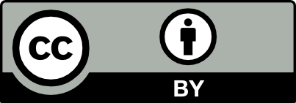 This license allows you to share and adapt the material for any purpose, even commercially.Attribution should be given to © State of New South Wales (Department of Education), 2023.Material in this resource not available under a Creative Commons license:the NSW Department of Education logo, other logos and trademark-protected materialmaterial owned by a third party that has been reproduced with permission. You will need to obtain permission from the third party to reuse its material.Links to third-party material and websitesPlease note that the provided (reading/viewing material/list/links/texts) are a suggestion only and implies no endorsement, by the New South Wales Department of Education, of any author, publisher, or book title. School principals and teachers are best placed to assess the suitability of resources that would complement the curriculum and reflect the needs and interests of their students.If you use the links provided in this document to access a third-party's website, you acknowledge that the terms of use, including licence terms set out on the third-party's website apply to the use which may be made of the materials on that third-party website or where permitted by the Copyright Act 1968 (Cth). The department accepts no responsibility for content on third-party websites.eventtime and daymeetingplacemode oftransportacceptance/refusalfriend’s party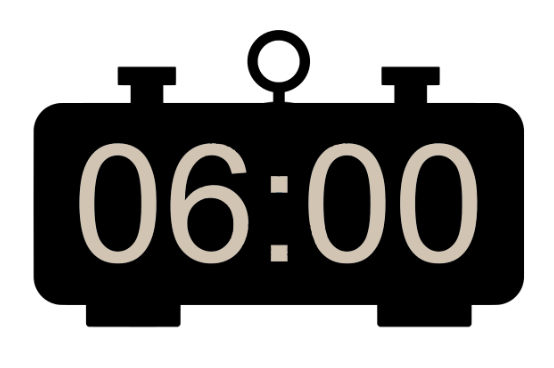 Monday morningat the train station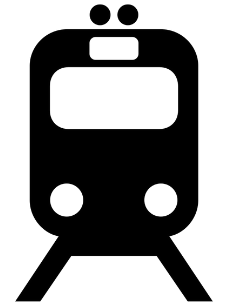 I would love itbirthday party 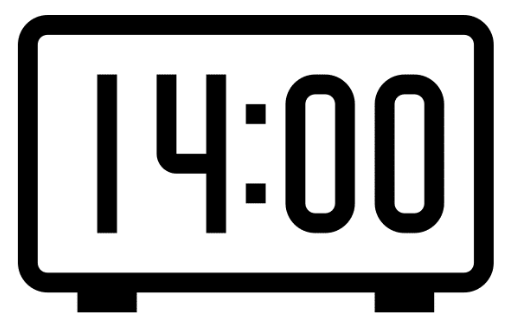 Friday afternoonat my house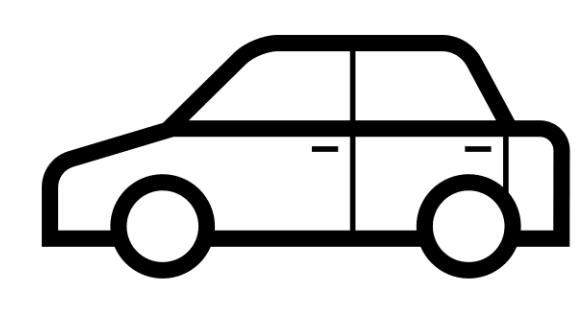 Sorry, I can’tgoing away party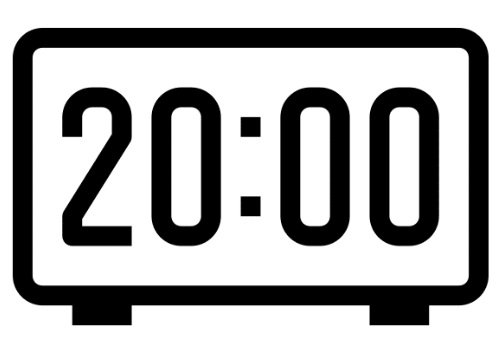 Saturday nightin town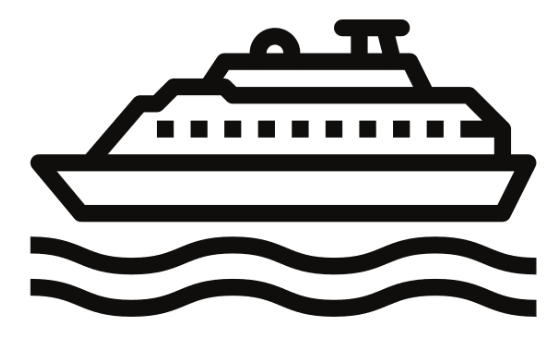 I don’t feel like itrugby match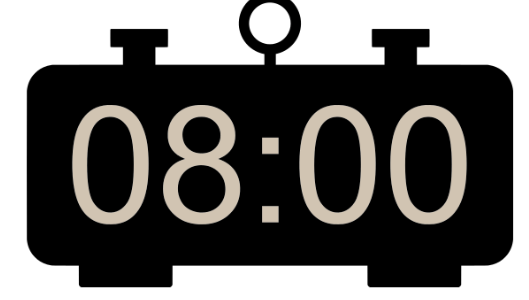 Saturday morningbehind the park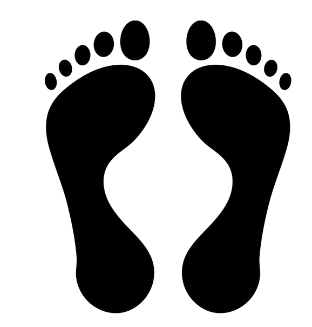 I’m not feeling wellcinema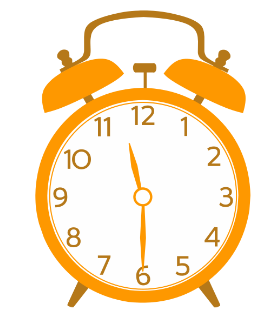 Thursday morningat your house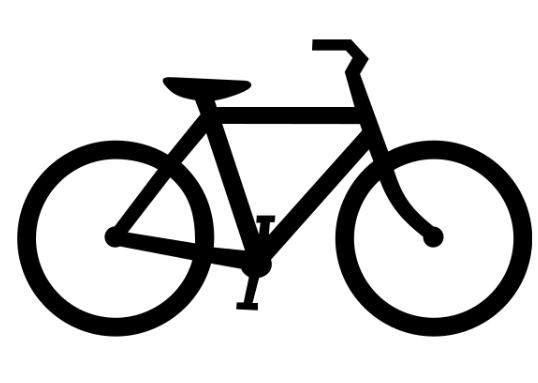 Sorry, I’m busyconcert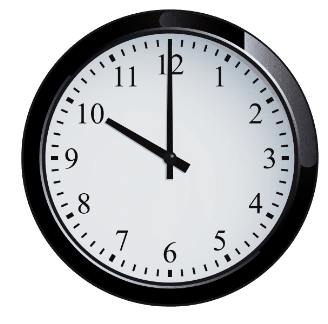 Monday morningin front of the cinema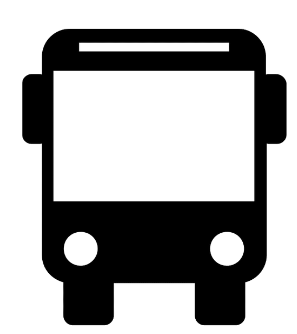 Yes, of course!restaurant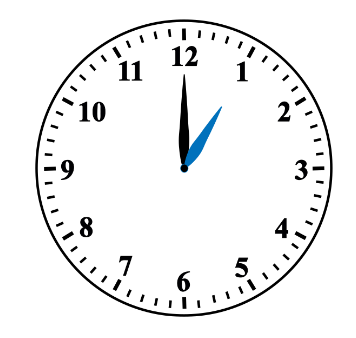 Wednesday afternoonat the bus stop in front of school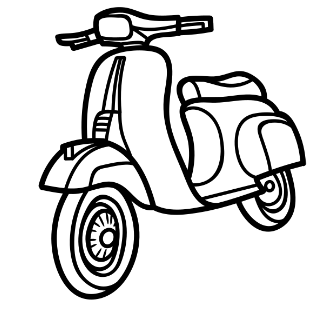 That’s a great idea!music festival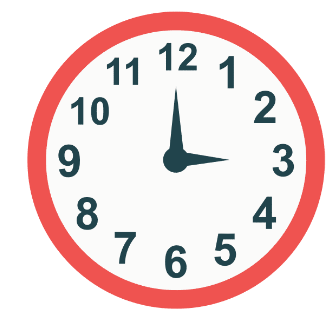 Thursday afternoonat the festivalYes, that’s fun